Лабораторная работа №1Исследование суточных графиков электрических нагрузок по вводам главной понизительной подстанции.Продолжительность работы – 8 часов.
Самостоятельная подготовка – 3 часа.Цель работы: изучить и определить основные показатели графиков электрических нагрузок с помощью процессора электронных таблиц MS Excel.Исходными данными являются ежесуточные записи показаний счетчиков по четырем вводам ГПП за три полных месяца. Данные по бригадам.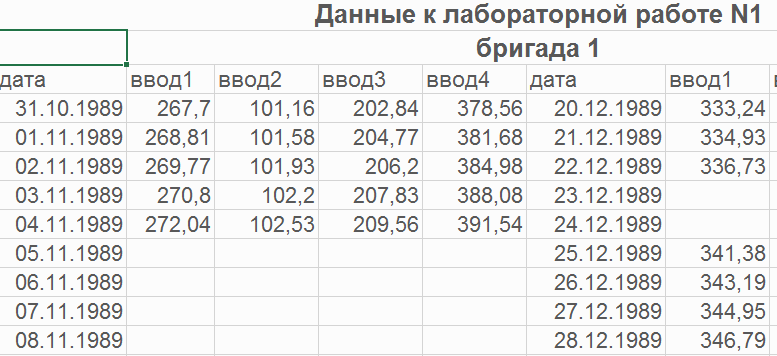 Порядок выполнения работы:1 Скопировать свои данные в новый файл2 Разместить в «столбик»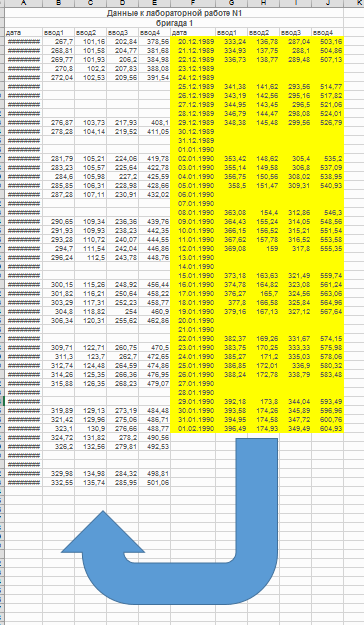 3 Вычислить разность показаний для каждого ввода, вычитая из показаний на текущий день, показания предыдущего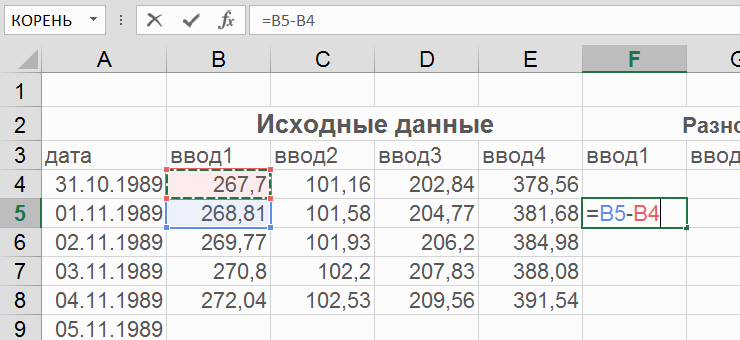 Для праздничных дней считать потребление равномерным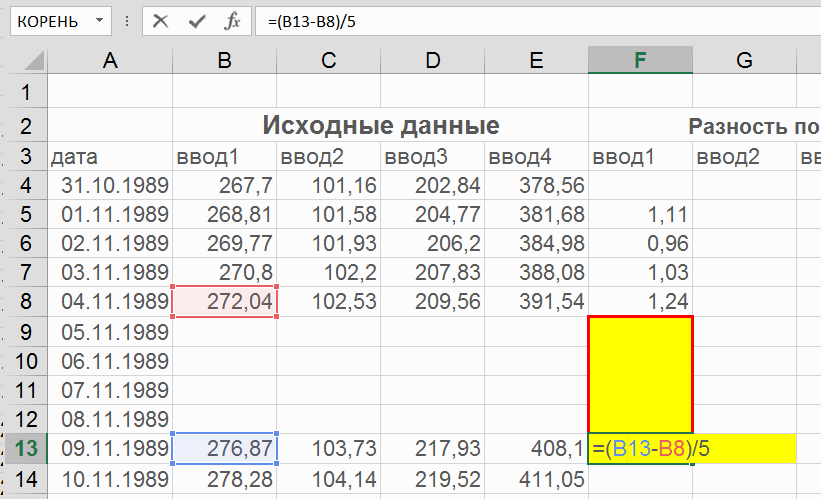 4 По разности показаний и произведению коэффициентов трансформаторов тока и напряжения (30000) найти расход электроэнергии по каждому вводу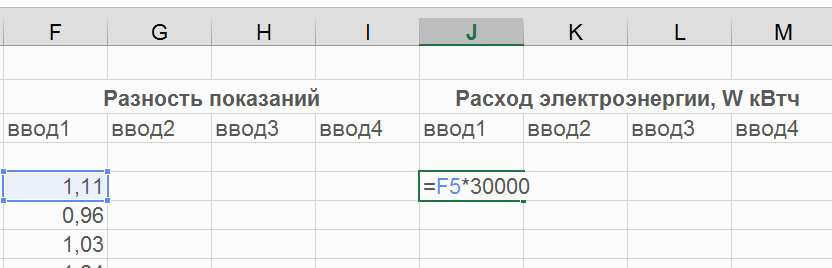 5 Найти расчетную мощность по каждому вводу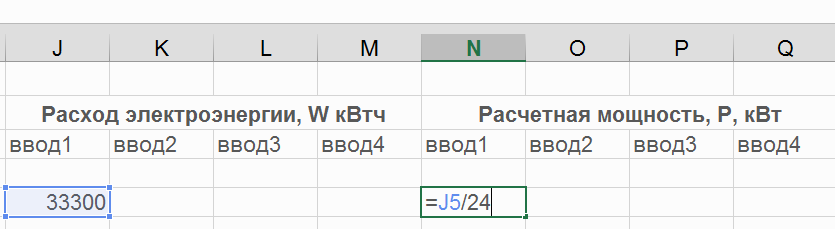 6 Отформатировать ВСЕ данные в таблице – выравнивание заголовков по центру, числовые данные по правому краю, количество цифр после запятой одинаковое по каждой группе данных7 Вычислить, используя функции Excel, по каждому вводу, за каждый месяц, следующие показатели:- Максимальную мощность, Рмах- Минимальную мощность, Рмин- Среднюю мощность, Рс- Среднеквадратичную мощность, Рск- Номинальную (установленную) мощность (принять равной 1,2 Рм), Рн- Коэффициент использования, Ки- Коэффициент спроса, Кс- Коэффициент максимума, Км- Коэффициент формы, Кф- Коэффициент заполнения графика, Кзг- Число использования максимума нагрузки, Тм  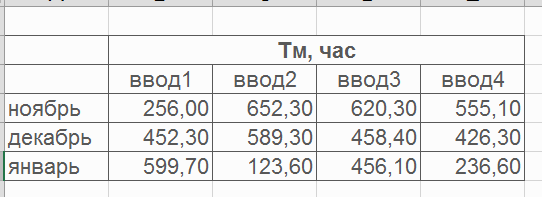 Отформатировать данные8 Построить месячные графики по продолжительности, предварительно «упорядочив по убыванию»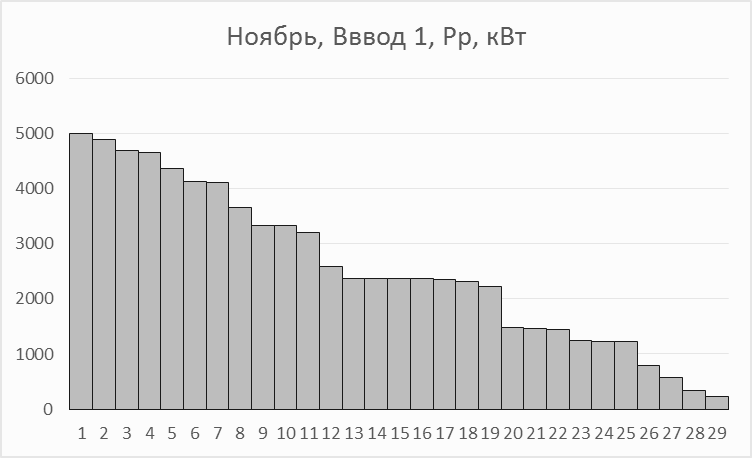 9 Построить график нагрузки W (точечный) для одного ввода, построив на нем 4 линии тренда. В легенде должны быть указаны линия ввода, линии тренда, функции тренда и величину R^2.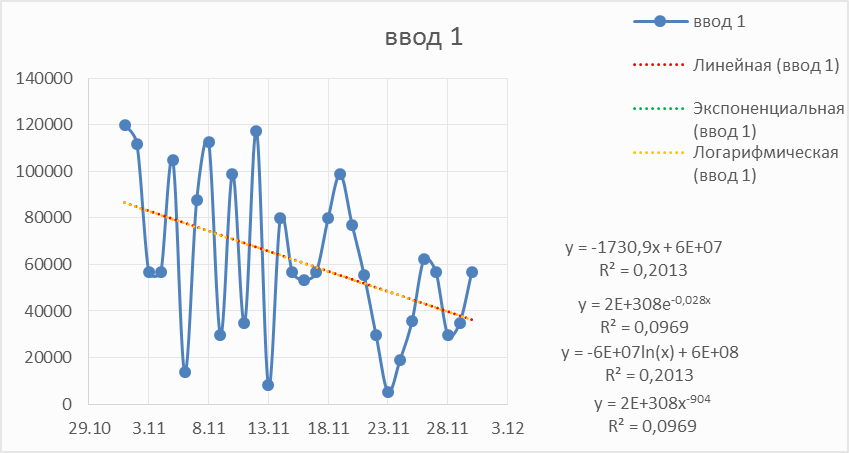 10 Построить график нагрузки W (точечный) для четырех вводов, построив на нем по одной оптимальной линии тренда (по наибольшему R^2). В легенде должны быть указаны линия ввода, линии тренда, функции тренда и величину R^2.11 Сделать выводы по работе, отметив: лучший график по показателям графика нагрузки и визуально по графикам, совпадает?; отметить «значимые» коэффициенты по которым легче выделять лучший график; сделать вывод по трендам (п.9-п.10).